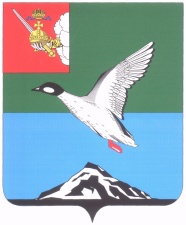 АДМИНИСТРАЦИЯ ЧЕРЕПОВЕЦКОГО МУНИЦИПАЛЬНОГО РАЙОНА П О С Т А Н О В Л Е Н И Еот 18.09.2017 									         № 2663г. ЧереповецО внесении изменений в постановление Администрации Тоншаловского сельского поселения от 22.10.2013 № 239 «Об утверждении схемы теплоснабжения» в Тоншаловском сельском поселенииВ соответствии с утвержденной схемой теплоснабжения                                     в Тоншаловском сельском поселении и по результатам выполненного             обследования наружных и подвальных (транзитных) водяных тепловых сетей ПОСТАНОВЛЯЮ:Внести в схему теплоснабжения Тоншаловского сельского поселения, утвержденную постановлением Администрации Тоншаловского сельского поселения от  10.12.2013 № 239 «Об утверждении схемы теплоснабжения в Тоншаловском сельском поселении» следующие изменения:таблицу 6.1 дополнить строкой следующего содержания:«».2. Постановление разместить на официальном сайте Череповецкого муниципального района в информационно-телекоммуникационной сети     Интернет.Глава района                                                                                  Н.В. Виноградов 4Реконструкция старых тепловых сетей для обеспечения нормативной надежности теплоснабжения, в том числе замена запорной арматурысокращение потерь тепловой энергиихх